RESOLUTION NO.__________		RE:	CERTIFICATE OF APPROPRIATENESS UNDER THE			PROVISIONS OF THE ACT OF THE 			LEGISLATURE 1961, JUNE 13, P.L. 282 (53			SECTION 8004) AND BETHLEHEM ORDINANCE NO.			3952 AS AMENDED.		WHEREAS, it is proposed to install new signage at 337 Wyandotte Street.		NOW, THEREFORE, BE IT RESOLVED by the Council of the City of  that a Certificate of Appropriateness is hereby granted for the proposal.		  			Sponsored by: (s)											            (s)							ADOPTED BY COUNCIL THIS       DAY OF 							(s)													  President of CouncilATTEST:(s)							        City ClerkHISTORIC CONSERVATION COMMISSIONCASE #637 -- It is proposed to install new signage at 337 Wyandotte Street.OWNER/APPLICANT: New Bethany Ministries/Diane ElliottThe Commission upon motion by Mr. Cornish and seconded by Mr. Traupman adopted the proposal that City Council issue a Certificate of Appropriateness for the proposed work described herein:The proposal to install new signage at 337 Wyandotte Street was represented by Diane Elliott (New Bethany Ministries) and Jeff Kicska (And The Sign Says).The replacement double-sided sign at the corner of Wyandotte Street and West Fourth Street will be fabricated of ¾” PVC and digitally printed with the organization’s logo in blue.  It will also include wording to read “New Bethany Ministries: Creating Opportunities for a Secure Future for the Homeless, Hungry, Poor & Mentally Ill” in black lettering along with relevant telephone number and web address in blue lettering.  The sign will have a blue border to match the logo around the shape.  The logo, text and border will be printed on an ivory or off-white background.  Replacing a more decorative but damaged original, the new hanging bracket will be fabricated of powder-coated steel, painted black and installed using stainless steel concrete anchors into existing mortar joints.  Any damage at the mounting location of the original bracket must be repaired.New signs fabricated of ¼” PVC and digitally printed with the organization’s logo in blue and matching blue border will be installed at three entrance locations along West Fourth Street.  Each sign will also include black lettering to read “New Bethany Ministries”; logo and lettering will be printed on ivory or off-white background.  One sign will include additional blue lettering to read “Office”, a second sign will include additional blue lettering to read “Wellness & Community Room” and a third sign will include additional blue lettering to read “Meal Center & Day Shelter”.  Each sign will be installed at the upper-most segment of the appropriate door; width of new signs to match width of existing doors.  HCC encouraged but did not require the Applicant to consider installing signage within transoms above existing doors rather than installing signs onto the doors, where possible.The motion for the proposed work was unanimously approved.JBL: jbl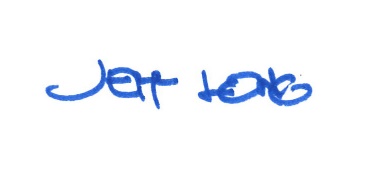 By:				 Date of Meeting: 	Title:		Historic Officer	